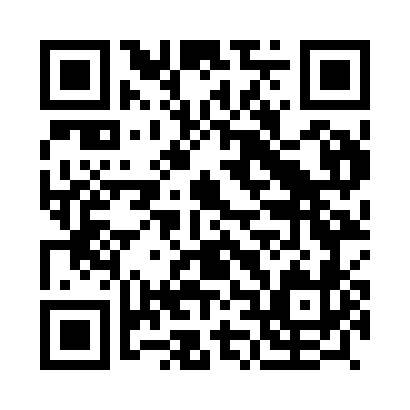 Prayer times for Secarias, PortugalWed 1 May 2024 - Fri 31 May 2024High Latitude Method: Angle Based RulePrayer Calculation Method: Muslim World LeagueAsar Calculation Method: HanafiPrayer times provided by https://www.salahtimes.comDateDayFajrSunriseDhuhrAsrMaghribIsha1Wed4:476:311:296:248:2810:052Thu4:456:301:296:258:2910:073Fri4:446:291:296:268:3010:084Sat4:426:281:296:268:3110:105Sun4:406:261:296:278:3210:116Mon4:396:251:296:278:3310:137Tue4:376:241:296:288:3410:148Wed4:356:231:296:288:3510:169Thu4:346:221:296:298:3610:1710Fri4:326:211:296:308:3710:1911Sat4:316:201:296:308:3810:2012Sun4:296:191:286:318:3910:2113Mon4:276:181:286:318:4010:2314Tue4:266:171:286:328:4110:2415Wed4:256:161:296:328:4210:2616Thu4:236:151:296:338:4310:2717Fri4:226:141:296:338:4310:2918Sat4:206:131:296:348:4410:3019Sun4:196:121:296:348:4510:3120Mon4:186:121:296:358:4610:3321Tue4:166:111:296:358:4710:3422Wed4:156:101:296:368:4810:3523Thu4:146:091:296:368:4910:3724Fri4:136:091:296:378:5010:3825Sat4:126:081:296:378:5110:3926Sun4:106:081:296:388:5110:4127Mon4:096:071:296:388:5210:4228Tue4:086:061:296:398:5310:4329Wed4:076:061:306:398:5410:4430Thu4:066:051:306:408:5410:4531Fri4:056:051:306:408:5510:46